MARCHE AUX PUCES 25 Mars 2023 - CBM AthlétismeZone occupé par le marché aux puces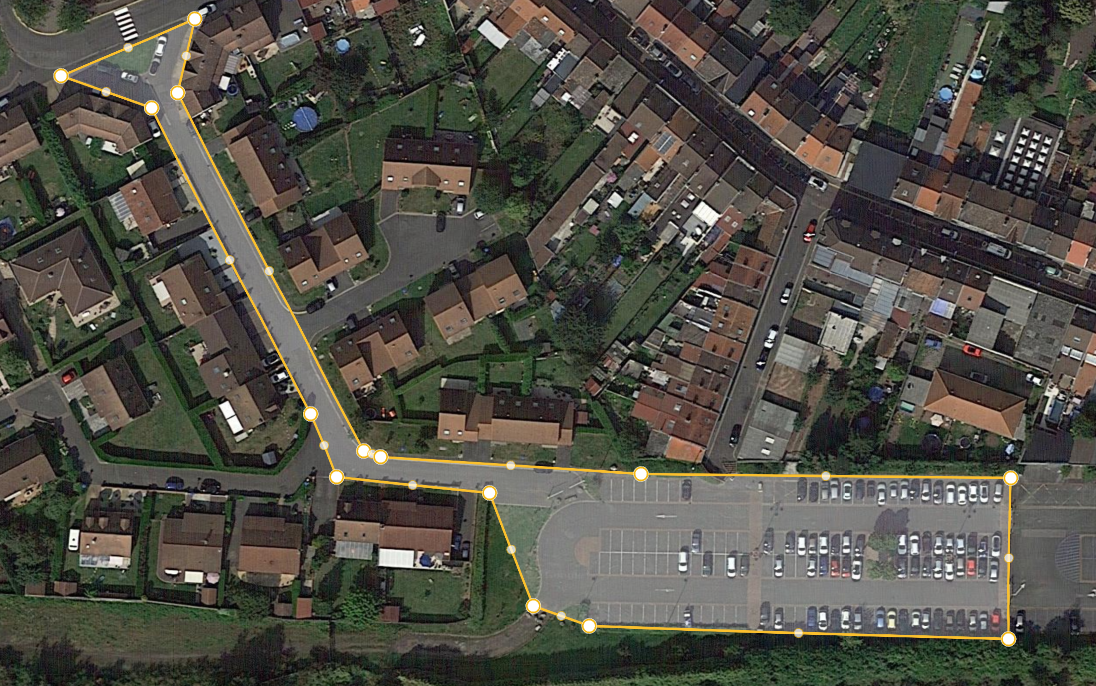 Plan d’occupation de la zone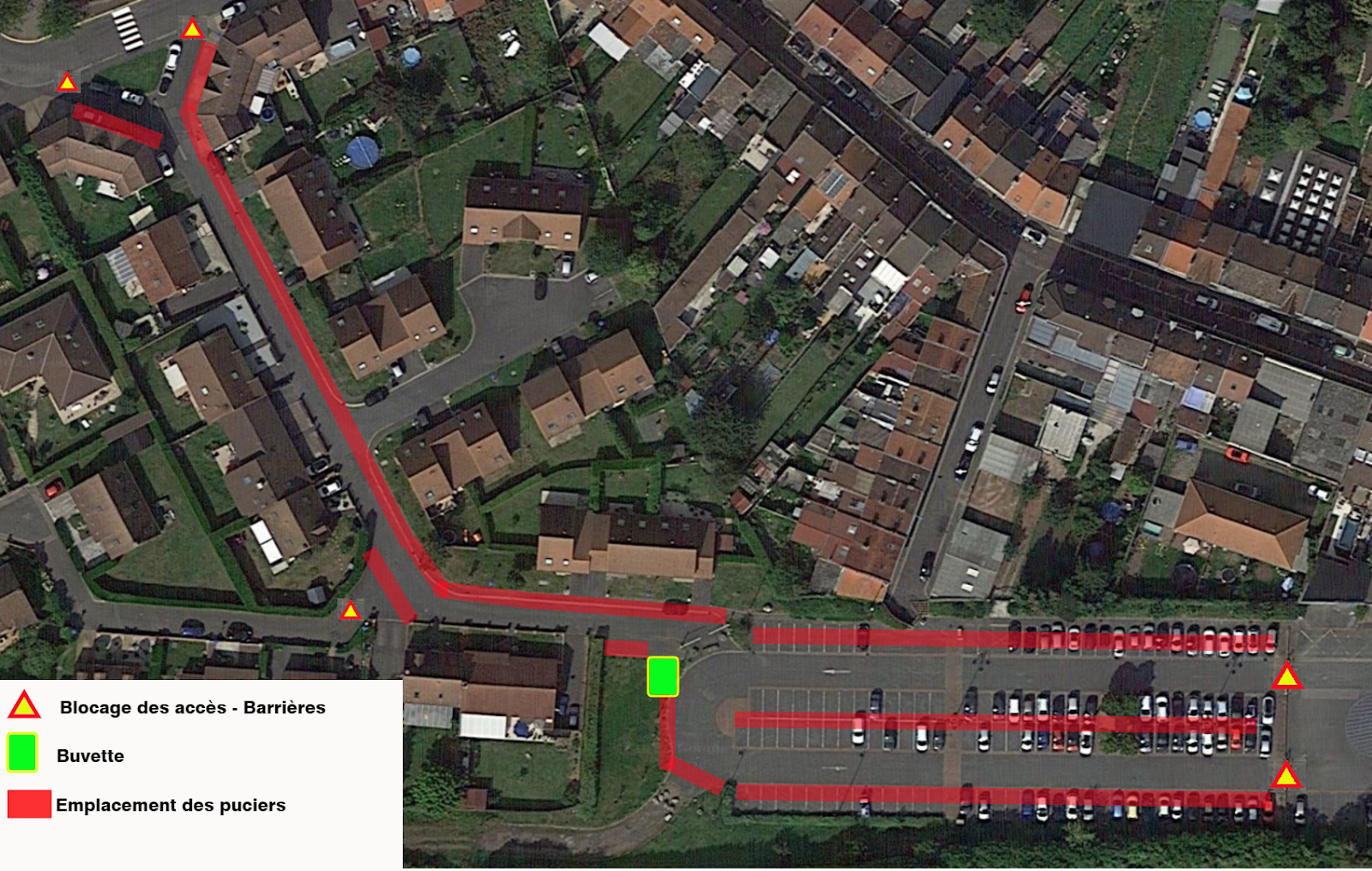 